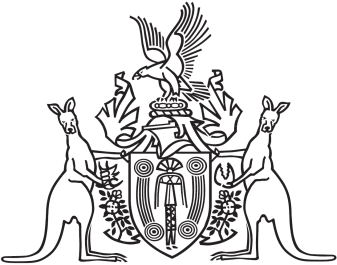 Northern Territory of Australia Government GazetteISSN-0157-8324No. G25	22 June 2016General informationThe Gazette is published by the Office of the Parliamentary Counsel.The Gazette will be published every Wednesday, with the closing date for notices being the previous Wednesday at 4.00 pm.Notices not received by the closing time will be held over until the next issue.Notices will not be published unless a Gazette notice request form together with a copy of the signed notice and a clean copy of the notice in Word or PDF is emailed to gazettes@nt.gov.au Notices will be published in the next issue, unless urgent publication is requested.AvailabilityThe Gazette will be available online at 12 Noon on the day of publication at http://www.nt.gov.au/ntg/gazette.shtml  Unauthorised versions of Northern Territory Acts and Subordinate legislation are available online at http://www.legislation.nt.gov.au Crown Lands ActNotice of Temporary Closure of ReserveRobbie Robbins ReserveNotice is hereby given in accordance with the Crown Lands Act and Section 8 (b) of the Crown Lands (Recreation Reserve) Regulations, that Robbie Robbins Reserve will be closed to the public for the period 24 June to 26 June 2016 inclusive, for the purpose of conducting the Professional Bull Riders Event. Dated 10 June 2016John McLarenChairmanBoard of Trustees